Handong Global University | Office of International AffairsApplication for Student Exchange Program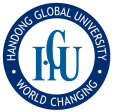 *All part of the application should be typed, not hand-written.*Please write your legal name that appears on your Passport.Handong Global University | Office of International AffairsApplication for Student Exchange Program*All part of the application should be typed, not hand-written.*Please write your legal name that appears on your Passport.Handong Global University | Office of International AffairsApplication for Student Exchange Program*All part of the application should be typed, not hand-written.*Please write your legal name that appears on your Passport.Handong Global University | Office of International AffairsApplication for Student Exchange Program*All part of the application should be typed, not hand-written.*Please write your legal name that appears on your Passport.Handong Global University | Office of International AffairsApplication for Student Exchange Program*All part of the application should be typed, not hand-written.*Please write your legal name that appears on your Passport.Handong Global University | Office of International AffairsApplication for Student Exchange Program*All part of the application should be typed, not hand-written.*Please write your legal name that appears on your Passport.Handong Global University | Office of International AffairsApplication for Student Exchange Program*All part of the application should be typed, not hand-written.*Please write your legal name that appears on your Passport.Handong Global University | Office of International AffairsApplication for Student Exchange Program*All part of the application should be typed, not hand-written.*Please write your legal name that appears on your Passport.Handong Global University | Office of International AffairsApplication for Student Exchange Program*All part of the application should be typed, not hand-written.*Please write your legal name that appears on your Passport.Handong Global University | Office of International AffairsApplication for Student Exchange Program*All part of the application should be typed, not hand-written.*Please write your legal name that appears on your Passport.Handong Global University | Office of International AffairsApplication for Student Exchange Program*All part of the application should be typed, not hand-written.*Please write your legal name that appears on your Passport.Handong Global University | Office of International AffairsApplication for Student Exchange Program*All part of the application should be typed, not hand-written.*Please write your legal name that appears on your Passport.Handong Global University | Office of International AffairsApplication for Student Exchange Program*All part of the application should be typed, not hand-written.*Please write your legal name that appears on your Passport.Handong Global University | Office of International AffairsApplication for Student Exchange Program*All part of the application should be typed, not hand-written.*Please write your legal name that appears on your Passport.Handong Global University | Office of International AffairsApplication for Student Exchange Program*All part of the application should be typed, not hand-written.*Please write your legal name that appears on your Passport.Part A. Type of ApplicationPart A. Type of ApplicationPart A. Type of ApplicationPart A. Type of ApplicationPart A. Type of ApplicationPart A. Type of ApplicationPart A. Type of ApplicationPart A. Type of ApplicationPart A. Type of ApplicationPart A. Type of ApplicationPart A. Type of ApplicationPart A. Type of ApplicationPart A. Type of ApplicationPart A. Type of ApplicationRECENT PHOTO(3cm x 4cm)Application Type:          Exchange Student Program (ESP)            Visiting Student Program (VSP)Application Type:          Exchange Student Program (ESP)            Visiting Student Program (VSP)Application Type:          Exchange Student Program (ESP)            Visiting Student Program (VSP)Application Type:          Exchange Student Program (ESP)            Visiting Student Program (VSP)Application Type:          Exchange Student Program (ESP)            Visiting Student Program (VSP)Application Type:          Exchange Student Program (ESP)            Visiting Student Program (VSP)Application Type:          Exchange Student Program (ESP)            Visiting Student Program (VSP)Application Type:          Exchange Student Program (ESP)            Visiting Student Program (VSP)Application Type:          Exchange Student Program (ESP)            Visiting Student Program (VSP)Application Type:          Exchange Student Program (ESP)            Visiting Student Program (VSP)Application Type:          Exchange Student Program (ESP)            Visiting Student Program (VSP)Application Type:          Exchange Student Program (ESP)            Visiting Student Program (VSP)Application Type:          Exchange Student Program (ESP)            Visiting Student Program (VSP)Application Type:          Exchange Student Program (ESP)            Visiting Student Program (VSP)RECENT PHOTO(3cm x 4cm)Exchange Type (if applicable):       General Exchange             GEEE            ACUCA SMSExchange Type (if applicable):       General Exchange             GEEE            ACUCA SMSExchange Type (if applicable):       General Exchange             GEEE            ACUCA SMSExchange Type (if applicable):       General Exchange             GEEE            ACUCA SMSExchange Type (if applicable):       General Exchange             GEEE            ACUCA SMSExchange Type (if applicable):       General Exchange             GEEE            ACUCA SMSExchange Type (if applicable):       General Exchange             GEEE            ACUCA SMSExchange Type (if applicable):       General Exchange             GEEE            ACUCA SMSExchange Type (if applicable):       General Exchange             GEEE            ACUCA SMSExchange Type (if applicable):       General Exchange             GEEE            ACUCA SMSExchange Type (if applicable):       General Exchange             GEEE            ACUCA SMSExchange Type (if applicable):       General Exchange             GEEE            ACUCA SMSExchange Type (if applicable):       General Exchange             GEEE            ACUCA SMSExchange Type (if applicable):       General Exchange             GEEE            ACUCA SMSRECENT PHOTO(3cm x 4cm)Period of Exchange Study:             Fall 2015.(Sep-Dec)          Spring 2016((Mar-Jun)Period of Exchange Study:             Fall 2015.(Sep-Dec)          Spring 2016((Mar-Jun)Period of Exchange Study:             Fall 2015.(Sep-Dec)          Spring 2016((Mar-Jun)Period of Exchange Study:             Fall 2015.(Sep-Dec)          Spring 2016((Mar-Jun)Period of Exchange Study:             Fall 2015.(Sep-Dec)          Spring 2016((Mar-Jun)Period of Exchange Study:             Fall 2015.(Sep-Dec)          Spring 2016((Mar-Jun)Period of Exchange Study:             Fall 2015.(Sep-Dec)          Spring 2016((Mar-Jun)Period of Exchange Study:             Fall 2015.(Sep-Dec)          Spring 2016((Mar-Jun)Period of Exchange Study:             Fall 2015.(Sep-Dec)          Spring 2016((Mar-Jun)Period of Exchange Study:             Fall 2015.(Sep-Dec)          Spring 2016((Mar-Jun)Period of Exchange Study:             Fall 2015.(Sep-Dec)          Spring 2016((Mar-Jun)Period of Exchange Study:             Fall 2015.(Sep-Dec)          Spring 2016((Mar-Jun)Period of Exchange Study:             Fall 2015.(Sep-Dec)          Spring 2016((Mar-Jun)Period of Exchange Study:             Fall 2015.(Sep-Dec)          Spring 2016((Mar-Jun)RECENT PHOTO(3cm x 4cm)Home Institution:Home Institution:Home Institution:Home Institution:Home Institution:Home Institution:Home Institution:Home Institution:Home Institution:Home Institution:Home Institution:Home Institution:Home Institution:Home Institution:RECENT PHOTO(3cm x 4cm)Home Institution Address: Home Institution Address: Home Institution Address: Home Institution Address: Home Institution Address: Home Institution Address: Home Institution Address: Home Institution Address: Home Institution Address: Home Institution Address: Home Institution Address: Home Institution Address: Home Institution Address: Home Institution Address: RECENT PHOTO(3cm x 4cm)Part B. Applicant informationPart B. Applicant informationPart B. Applicant informationPart B. Applicant informationPart B. Applicant informationPart B. Applicant informationPart B. Applicant informationPart B. Applicant informationPart B. Applicant informationPart B. Applicant informationPart B. Applicant informationPart B. Applicant informationPart B. Applicant informationPart B. Applicant informationPart B. Applicant informationFamily Name: Family Name: Family Name: Family Name: First Name: First Name: First Name: First Name: First Name: First Name: First Name: Middle Name (if applicable): Middle Name (if applicable): Middle Name (if applicable): Middle Name (if applicable): Sex:    Male     FemaleSex:    Male     FemaleDate of Birth (mm/dd/yyyy): Date of Birth (mm/dd/yyyy): Date of Birth (mm/dd/yyyy): Date of Birth (mm/dd/yyyy): Date of Birth (mm/dd/yyyy): Date of Birth (mm/dd/yyyy): Date of Birth (mm/dd/yyyy): Date of Birth (mm/dd/yyyy): Date of Birth (mm/dd/yyyy): Country of Citizenship:Country of Citizenship:Country of Citizenship:Country of Citizenship:Country of Birth: Country of Birth: Country of Birth: Country of Birth: Country of Birth: Resident Registration/Social Security Number: Resident Registration/Social Security Number: Resident Registration/Social Security Number: Resident Registration/Social Security Number: Resident Registration/Social Security Number: Resident Registration/Social Security Number: Resident Registration/Social Security Number: Resident Registration/Social Security Number: Resident Registration/Social Security Number: Resident Registration/Social Security Number: Passport Number: Passport Number: Passport Number: Passport Number: Passport Number: Passport Expiration Date (mm/dd/yyyy): Passport Expiration Date (mm/dd/yyyy): Passport Expiration Date (mm/dd/yyyy): Passport Expiration Date (mm/dd/yyyy): Passport Expiration Date (mm/dd/yyyy): Passport Expiration Date (mm/dd/yyyy): Passport Expiration Date (mm/dd/yyyy): Passport Expiration Date (mm/dd/yyyy): Passport Expiration Date (mm/dd/yyyy): Passport Expiration Date (mm/dd/yyyy): E-mail:E-mail:E-mail:E-mail:E-mail:Mobile Phone:Mobile Phone:Mobile Phone:Mobile Phone:Mobile Phone:Mobile Phone:Home Phone:Home Phone:Home Phone:Home Phone:CurrentMailing Address*Your visa application document will be sent to this address.*Your visa application document will be sent to this address.*Your visa application document will be sent to this address.*Your visa application document will be sent to this address.*Your visa application document will be sent to this address.*Your visa application document will be sent to this address.*Your visa application document will be sent to this address.*Your visa application document will be sent to this address.*Your visa application document will be sent to this address.*Your visa application document will be sent to this address.*Your visa application document will be sent to this address.*Your visa application document will be sent to this address.*Your visa application document will be sent to this address.*Your visa application document will be sent to this address.CurrentMailing AddressZip Code:Zip Code:Zip Code:Zip Code:Zip Code:Zip Code:Zip Code:Zip Code:Zip Code:Country:Country:Country:Country:Country:PermanentMailing AddressPermanentMailing AddressZip Code:Zip Code:Zip Code:Zip Code:Zip Code:Zip Code:Zip Code:Zip Code:Zip Code:Country:Country:Country:Country:Country:Emergency Contact Information Emergency Contact Information Emergency Contact Information Name: Name: Name: Name: Name: Name: Name: Name: Name: Relationship:Relationship:Relationship:E-mail:E-mail:E-mail:E-mail:Mobile Phone:Mobile Phone:Mobile Phone:Mobile Phone:Mobile Phone:Mobile Phone:Mobile Phone:Home Phone:Home Phone:Home Phone:Home Phone:PART C. LANGUAGE PROFICIENCYPART C. LANGUAGE PROFICIENCYPART C. LANGUAGE PROFICIENCYPART C. LANGUAGE PROFICIENCYPART C. LANGUAGE PROFICIENCYPART C. LANGUAGE PROFICIENCYPART C. LANGUAGE PROFICIENCYPART C. LANGUAGE PROFICIENCYPART C. LANGUAGE PROFICIENCYPART C. LANGUAGE PROFICIENCYPART C. LANGUAGE PROFICIENCYPART C. LANGUAGE PROFICIENCYPART C. LANGUAGE PROFICIENCYPART C. LANGUAGE PROFICIENCYPART C. LANGUAGE PROFICIENCYNative Language: Native Language: Native Language: Native Language: Native Language: Native Language: Native Language: Native Language: Second Language (if applicable): Second Language (if applicable): Second Language (if applicable): Second Language (if applicable): Second Language (if applicable): Second Language (if applicable): Second Language (if applicable): If native language is not English:- Level of English:   Beginner   Intermediate   Fluent- Level of English:   Beginner   Intermediate   Fluent- Level of English:   Beginner   Intermediate   Fluent- Level of English:   Beginner   Intermediate   Fluent- Level of English:   Beginner   Intermediate   Fluent- Level of English:   Beginner   Intermediate   Fluent- Level of English:   Beginner   Intermediate   Fluent- Level of English:   Beginner   Intermediate   Fluent- Level of English:   Beginner   Intermediate   Fluent- Level of English:   Beginner   Intermediate   FluentTOEFL score (if applicable): TOEFL score (if applicable): TOEFL score (if applicable): TOEFL score (if applicable): If native language is not English:- Level of Korean:   Beginner   Intermediate   Fluent- Level of Korean:   Beginner   Intermediate   Fluent- Level of Korean:   Beginner   Intermediate   Fluent- Level of Korean:   Beginner   Intermediate   Fluent- Level of Korean:   Beginner   Intermediate   Fluent- Level of Korean:   Beginner   Intermediate   Fluent- Level of Korean:   Beginner   Intermediate   Fluent- Level of Korean:   Beginner   Intermediate   Fluent- Level of Korean:   Beginner   Intermediate   Fluent- Level of Korean:   Beginner   Intermediate   FluentTOPIK score (if applicable): TOPIK score (if applicable): TOPIK score (if applicable): TOPIK score (if applicable): Part D. Academic InformationPart D. Academic InformationPart D. Academic InformationPart D. Academic InformationPart D. Academic InformationPart D. Academic InformationPart D. Academic InformationPart D. Academic InformationPart D. Academic InformationPart D. Academic InformationPart D. Academic InformationPart D. Academic InformationPart D. Academic InformationPart D. Academic InformationPart D. Academic InformationHigh School:High School:High School:High School:High School:High School:High School:High School:High School:Dates Attended (mm/yyyy – mm/yyyy):Dates Attended (mm/yyyy – mm/yyyy):Dates Attended (mm/yyyy – mm/yyyy):Dates Attended (mm/yyyy – mm/yyyy):Dates Attended (mm/yyyy – mm/yyyy):Dates Attended (mm/yyyy – mm/yyyy):College/University:College/University:College/University:College/University:College/University:College/University:College/University:College/University:College/University:Dates Attended (mm/yyyy – mm/yyyy):Dates Attended (mm/yyyy – mm/yyyy):Dates Attended (mm/yyyy – mm/yyyy):Dates Attended (mm/yyyy – mm/yyyy):Dates Attended (mm/yyyy – mm/yyyy):Dates Attended (mm/yyyy – mm/yyyy):College/University:College/University:College/University:College/University:College/University:College/University:College/University:College/University:College/University:Dates Attended (mm/yyyy – mm/yyyy):Dates Attended (mm/yyyy – mm/yyyy):Dates Attended (mm/yyyy – mm/yyyy):Dates Attended (mm/yyyy – mm/yyyy):Dates Attended (mm/yyyy – mm/yyyy):Dates Attended (mm/yyyy – mm/yyyy):Major:Major:Major:Major:Major:Major:Current Year/Semester:               /   Current Year/Semester:               /   Current Year/Semester:               /   Current Year/Semester:               /   Current Year/Semester:               /   Current Year/Semester:               /   Current Year/Semester:               /   GPA:            /           GPA:            /           Part E. OTHER INFORMATIONPart E. OTHER INFORMATIONPart E. OTHER INFORMATIONPart E. OTHER INFORMATIONPart E. OTHER INFORMATIONPart E. OTHER INFORMATIONPart E. OTHER INFORMATIONPart E. OTHER INFORMATIONPart E. OTHER INFORMATIONPart E. OTHER INFORMATIONPart E. OTHER INFORMATIONPart E. OTHER INFORMATIONPart E. OTHER INFORMATIONPart E. OTHER INFORMATIONPart E. OTHER INFORMATIONDo you regularly attend church?      Yes      NoDo you regularly attend church?      Yes      NoDo you regularly attend church?      Yes      NoDo you regularly attend church?      Yes      NoDo you regularly attend church?      Yes      NoDo you regularly attend church?      Yes      NoDo you regularly attend church?      Yes      NoHow often do you attend church?How often do you attend church?How often do you attend church?How often do you attend church?How often do you attend church?How often do you attend church?How often do you attend church?How often do you attend church?Name of church you currently attend:Name of church you currently attend:Name of church you currently attend:Name of church you currently attend:Name of church you currently attend:Name of church you currently attend:Name of church you currently attend:Name of church you currently attend:Name of church you currently attend:Name of church you currently attend:Name of church you currently attend:Name of church you currently attend:Name of church you currently attend:Name of church you currently attend:Name of church you currently attend:Do you drink alcohol?       Yes      NoDo you drink alcohol?       Yes      NoDo you drink alcohol?       Yes      NoDo you drink alcohol?       Yes      NoDo you drink alcohol?       Yes      NoDo you drink alcohol?       Yes      NoDo you drink alcohol?       Yes      NoDo you smoke?      Yes      NoDo you smoke?      Yes      NoDo you smoke?      Yes      NoDo you smoke?      Yes      NoDo you smoke?      Yes      NoDo you smoke?      Yes      NoDo you smoke?      Yes      NoDo you smoke?      Yes      NoHave you ever been suspended or placed on academic probation at any college or university?      Yes      NoHave you ever been suspended or placed on academic probation at any college or university?      Yes      NoHave you ever been suspended or placed on academic probation at any college or university?      Yes      NoHave you ever been suspended or placed on academic probation at any college or university?      Yes      NoHave you ever been suspended or placed on academic probation at any college or university?      Yes      NoHave you ever been suspended or placed on academic probation at any college or university?      Yes      NoHave you ever been suspended or placed on academic probation at any college or university?      Yes      NoHave you ever been suspended or placed on academic probation at any college or university?      Yes      NoHave you ever been suspended or placed on academic probation at any college or university?      Yes      NoHave you ever been suspended or placed on academic probation at any college or university?      Yes      NoHave you ever been suspended or placed on academic probation at any college or university?      Yes      NoHave you ever been suspended or placed on academic probation at any college or university?      Yes      NoHave you ever been suspended or placed on academic probation at any college or university?      Yes      NoHave you ever been suspended or placed on academic probation at any college or university?      Yes      NoHave you ever been suspended or placed on academic probation at any college or university?      Yes      NoIf yes, please explain here:If yes, please explain here:If yes, please explain here:If yes, please explain here:If yes, please explain here:If yes, please explain here:If yes, please explain here:If yes, please explain here:If yes, please explain here:If yes, please explain here:If yes, please explain here:If yes, please explain here:If yes, please explain here:If yes, please explain here:If yes, please explain here:Part F. self-introductory essayPart F. self-introductory essayPart F. self-introductory essayPart F. self-introductory essayPart F. self-introductory essayPart F. self-introductory essayPart F. self-introductory essayPart F. self-introductory essayPart F. self-introductory essayPart F. self-introductory essayPart F. self-introductory essayPart F. self-introductory essayPart F. self-introductory essayPart F. self-introductory essayPart F. self-introductory essayPlease introduce yourself by describing your family background, personality, interests and past experiences.Please introduce yourself by describing your family background, personality, interests and past experiences.Please introduce yourself by describing your family background, personality, interests and past experiences.Please introduce yourself by describing your family background, personality, interests and past experiences.Please introduce yourself by describing your family background, personality, interests and past experiences.Please introduce yourself by describing your family background, personality, interests and past experiences.Please introduce yourself by describing your family background, personality, interests and past experiences.Please introduce yourself by describing your family background, personality, interests and past experiences.Please introduce yourself by describing your family background, personality, interests and past experiences.Please introduce yourself by describing your family background, personality, interests and past experiences.Please introduce yourself by describing your family background, personality, interests and past experiences.Please introduce yourself by describing your family background, personality, interests and past experiences.Please introduce yourself by describing your family background, personality, interests and past experiences.Please introduce yourself by describing your family background, personality, interests and past experiences.Please introduce yourself by describing your family background, personality, interests and past experiences.Part G. Purpose of applicationPart G. Purpose of applicationPart G. Purpose of applicationPart G. Purpose of applicationPart G. Purpose of applicationPart G. Purpose of applicationPart G. Purpose of applicationPart G. Purpose of applicationPart G. Purpose of applicationPart G. Purpose of applicationPart G. Purpose of applicationPart G. Purpose of applicationPart G. Purpose of applicationPart G. Purpose of applicationPart G. Purpose of applicationPlease describe your motivation for wishing to apply for Handong Student Exchange Program.You may also describe your academic interests and expectations about the program.Please describe your motivation for wishing to apply for Handong Student Exchange Program.You may also describe your academic interests and expectations about the program.Please describe your motivation for wishing to apply for Handong Student Exchange Program.You may also describe your academic interests and expectations about the program.Please describe your motivation for wishing to apply for Handong Student Exchange Program.You may also describe your academic interests and expectations about the program.Please describe your motivation for wishing to apply for Handong Student Exchange Program.You may also describe your academic interests and expectations about the program.Please describe your motivation for wishing to apply for Handong Student Exchange Program.You may also describe your academic interests and expectations about the program.Please describe your motivation for wishing to apply for Handong Student Exchange Program.You may also describe your academic interests and expectations about the program.Please describe your motivation for wishing to apply for Handong Student Exchange Program.You may also describe your academic interests and expectations about the program.Please describe your motivation for wishing to apply for Handong Student Exchange Program.You may also describe your academic interests and expectations about the program.Please describe your motivation for wishing to apply for Handong Student Exchange Program.You may also describe your academic interests and expectations about the program.Please describe your motivation for wishing to apply for Handong Student Exchange Program.You may also describe your academic interests and expectations about the program.Please describe your motivation for wishing to apply for Handong Student Exchange Program.You may also describe your academic interests and expectations about the program.Please describe your motivation for wishing to apply for Handong Student Exchange Program.You may also describe your academic interests and expectations about the program.Please describe your motivation for wishing to apply for Handong Student Exchange Program.You may also describe your academic interests and expectations about the program.Please describe your motivation for wishing to apply for Handong Student Exchange Program.You may also describe your academic interests and expectations about the program.Part H.  Short Essay QuestionsPart H.  Short Essay QuestionsPart H.  Short Essay QuestionsPart H.  Short Essay QuestionsPart H.  Short Essay QuestionsPart H.  Short Essay QuestionsPart H.  Short Essay QuestionsPart H.  Short Essay QuestionsPart H.  Short Essay QuestionsPart H.  Short Essay QuestionsPart H.  Short Essay QuestionsPart H.  Short Essay QuestionsPart H.  Short Essay QuestionsPart H.  Short Essay QuestionsPart H.  Short Essay Questions1. How would you contribute to Handong community as an exchange student?1. How would you contribute to Handong community as an exchange student?1. How would you contribute to Handong community as an exchange student?1. How would you contribute to Handong community as an exchange student?1. How would you contribute to Handong community as an exchange student?1. How would you contribute to Handong community as an exchange student?1. How would you contribute to Handong community as an exchange student?1. How would you contribute to Handong community as an exchange student?1. How would you contribute to Handong community as an exchange student?1. How would you contribute to Handong community as an exchange student?1. How would you contribute to Handong community as an exchange student?1. How would you contribute to Handong community as an exchange student?1. How would you contribute to Handong community as an exchange student?1. How would you contribute to Handong community as an exchange student?1. How would you contribute to Handong community as an exchange student?2. What is your opinion about required chapel attendance and possible Christian ministry opportunities?2. What is your opinion about required chapel attendance and possible Christian ministry opportunities?2. What is your opinion about required chapel attendance and possible Christian ministry opportunities?2. What is your opinion about required chapel attendance and possible Christian ministry opportunities?2. What is your opinion about required chapel attendance and possible Christian ministry opportunities?2. What is your opinion about required chapel attendance and possible Christian ministry opportunities?2. What is your opinion about required chapel attendance and possible Christian ministry opportunities?2. What is your opinion about required chapel attendance and possible Christian ministry opportunities?2. What is your opinion about required chapel attendance and possible Christian ministry opportunities?2. What is your opinion about required chapel attendance and possible Christian ministry opportunities?2. What is your opinion about required chapel attendance and possible Christian ministry opportunities?2. What is your opinion about required chapel attendance and possible Christian ministry opportunities?2. What is your opinion about required chapel attendance and possible Christian ministry opportunities?2. What is your opinion about required chapel attendance and possible Christian ministry opportunities?2. What is your opinion about required chapel attendance and possible Christian ministry opportunities?Part I. Housing preferencePart I. Housing preferencePart I. Housing preferencePart I. Housing preferencePart I. Housing preferencePart I. Housing preferencePart I. Housing preferencePart I. Housing preferencePart I. Housing preferencePart I. Housing preferencePart I. Housing preferencePart I. Housing preferencePart I. Housing preferencePart I. Housing preferencePart I. Housing preference International House (I-House) - will be placed in International RC/team Regular Residence Halls - will be placed in Korean RC/team (recommended only if you are fluent in Korean) International House (I-House) - will be placed in International RC/team Regular Residence Halls - will be placed in Korean RC/team (recommended only if you are fluent in Korean) International House (I-House) - will be placed in International RC/team Regular Residence Halls - will be placed in Korean RC/team (recommended only if you are fluent in Korean) International House (I-House) - will be placed in International RC/team Regular Residence Halls - will be placed in Korean RC/team (recommended only if you are fluent in Korean) International House (I-House) - will be placed in International RC/team Regular Residence Halls - will be placed in Korean RC/team (recommended only if you are fluent in Korean) International House (I-House) - will be placed in International RC/team Regular Residence Halls - will be placed in Korean RC/team (recommended only if you are fluent in Korean) International House (I-House) - will be placed in International RC/team Regular Residence Halls - will be placed in Korean RC/team (recommended only if you are fluent in Korean) International House (I-House) - will be placed in International RC/team Regular Residence Halls - will be placed in Korean RC/team (recommended only if you are fluent in Korean) International House (I-House) - will be placed in International RC/team Regular Residence Halls - will be placed in Korean RC/team (recommended only if you are fluent in Korean) International House (I-House) - will be placed in International RC/team Regular Residence Halls - will be placed in Korean RC/team (recommended only if you are fluent in Korean) International House (I-House) - will be placed in International RC/team Regular Residence Halls - will be placed in Korean RC/team (recommended only if you are fluent in Korean) International House (I-House) - will be placed in International RC/team Regular Residence Halls - will be placed in Korean RC/team (recommended only if you are fluent in Korean) International House (I-House) - will be placed in International RC/team Regular Residence Halls - will be placed in Korean RC/team (recommended only if you are fluent in Korean) International House (I-House) - will be placed in International RC/team Regular Residence Halls - will be placed in Korean RC/team (recommended only if you are fluent in Korean) International House (I-House) - will be placed in International RC/team Regular Residence Halls - will be placed in Korean RC/team (recommended only if you are fluent in Korean)PART J. INSURANCEPART J. INSURANCEPART J. INSURANCEPART J. INSURANCEPART J. INSURANCEPART J. INSURANCEPART J. INSURANCEPART J. INSURANCEPART J. INSURANCEPART J. INSURANCEPART J. INSURANCEPART J. INSURANCEPART J. INSURANCEPART J. INSURANCEPART J. INSURANCEAll International Students are required to have health insurance. Students can either purchase the HGU recommended Health Insurance Plan or provide us with a copy of your own insurance information. I’d like to apply for the insurance that HGU provides.     HGU recommended 6 months plan – KRW 100,000 (approx. USD 100) I don’t need the HGU recommended health insurance and I am submitting a policy that is applied in Korea during my stay.All International Students are required to have health insurance. Students can either purchase the HGU recommended Health Insurance Plan or provide us with a copy of your own insurance information. I’d like to apply for the insurance that HGU provides.     HGU recommended 6 months plan – KRW 100,000 (approx. USD 100) I don’t need the HGU recommended health insurance and I am submitting a policy that is applied in Korea during my stay.All International Students are required to have health insurance. Students can either purchase the HGU recommended Health Insurance Plan or provide us with a copy of your own insurance information. I’d like to apply for the insurance that HGU provides.     HGU recommended 6 months plan – KRW 100,000 (approx. USD 100) I don’t need the HGU recommended health insurance and I am submitting a policy that is applied in Korea during my stay.All International Students are required to have health insurance. Students can either purchase the HGU recommended Health Insurance Plan or provide us with a copy of your own insurance information. I’d like to apply for the insurance that HGU provides.     HGU recommended 6 months plan – KRW 100,000 (approx. USD 100) I don’t need the HGU recommended health insurance and I am submitting a policy that is applied in Korea during my stay.All International Students are required to have health insurance. Students can either purchase the HGU recommended Health Insurance Plan or provide us with a copy of your own insurance information. I’d like to apply for the insurance that HGU provides.     HGU recommended 6 months plan – KRW 100,000 (approx. USD 100) I don’t need the HGU recommended health insurance and I am submitting a policy that is applied in Korea during my stay.All International Students are required to have health insurance. Students can either purchase the HGU recommended Health Insurance Plan or provide us with a copy of your own insurance information. I’d like to apply for the insurance that HGU provides.     HGU recommended 6 months plan – KRW 100,000 (approx. USD 100) I don’t need the HGU recommended health insurance and I am submitting a policy that is applied in Korea during my stay.All International Students are required to have health insurance. Students can either purchase the HGU recommended Health Insurance Plan or provide us with a copy of your own insurance information. I’d like to apply for the insurance that HGU provides.     HGU recommended 6 months plan – KRW 100,000 (approx. USD 100) I don’t need the HGU recommended health insurance and I am submitting a policy that is applied in Korea during my stay.All International Students are required to have health insurance. Students can either purchase the HGU recommended Health Insurance Plan or provide us with a copy of your own insurance information. I’d like to apply for the insurance that HGU provides.     HGU recommended 6 months plan – KRW 100,000 (approx. USD 100) I don’t need the HGU recommended health insurance and I am submitting a policy that is applied in Korea during my stay.All International Students are required to have health insurance. Students can either purchase the HGU recommended Health Insurance Plan or provide us with a copy of your own insurance information. I’d like to apply for the insurance that HGU provides.     HGU recommended 6 months plan – KRW 100,000 (approx. USD 100) I don’t need the HGU recommended health insurance and I am submitting a policy that is applied in Korea during my stay.All International Students are required to have health insurance. Students can either purchase the HGU recommended Health Insurance Plan or provide us with a copy of your own insurance information. I’d like to apply for the insurance that HGU provides.     HGU recommended 6 months plan – KRW 100,000 (approx. USD 100) I don’t need the HGU recommended health insurance and I am submitting a policy that is applied in Korea during my stay.All International Students are required to have health insurance. Students can either purchase the HGU recommended Health Insurance Plan or provide us with a copy of your own insurance information. I’d like to apply for the insurance that HGU provides.     HGU recommended 6 months plan – KRW 100,000 (approx. USD 100) I don’t need the HGU recommended health insurance and I am submitting a policy that is applied in Korea during my stay.All International Students are required to have health insurance. Students can either purchase the HGU recommended Health Insurance Plan or provide us with a copy of your own insurance information. I’d like to apply for the insurance that HGU provides.     HGU recommended 6 months plan – KRW 100,000 (approx. USD 100) I don’t need the HGU recommended health insurance and I am submitting a policy that is applied in Korea during my stay.All International Students are required to have health insurance. Students can either purchase the HGU recommended Health Insurance Plan or provide us with a copy of your own insurance information. I’d like to apply for the insurance that HGU provides.     HGU recommended 6 months plan – KRW 100,000 (approx. USD 100) I don’t need the HGU recommended health insurance and I am submitting a policy that is applied in Korea during my stay.All International Students are required to have health insurance. Students can either purchase the HGU recommended Health Insurance Plan or provide us with a copy of your own insurance information. I’d like to apply for the insurance that HGU provides.     HGU recommended 6 months plan – KRW 100,000 (approx. USD 100) I don’t need the HGU recommended health insurance and I am submitting a policy that is applied in Korea during my stay.All International Students are required to have health insurance. Students can either purchase the HGU recommended Health Insurance Plan or provide us with a copy of your own insurance information. I’d like to apply for the insurance that HGU provides.     HGU recommended 6 months plan – KRW 100,000 (approx. USD 100) I don’t need the HGU recommended health insurance and I am submitting a policy that is applied in Korea during my stay.Part K. DeclarationPart K. DeclarationPart K. DeclarationPart K. DeclarationPart K. DeclarationPart K. DeclarationPart K. DeclarationPart K. DeclarationPart K. DeclarationPart K. DeclarationPart K. DeclarationPart K. DeclarationPart K. DeclarationPart K. DeclarationPart K. DeclarationI declare that the information given in support of this application is accurate and complete, and understand that any misrepresentation will lead to disqualification of my application for admission and enrollment in Handong Global University.I declare that the information given in support of this application is accurate and complete, and understand that any misrepresentation will lead to disqualification of my application for admission and enrollment in Handong Global University.I declare that the information given in support of this application is accurate and complete, and understand that any misrepresentation will lead to disqualification of my application for admission and enrollment in Handong Global University.I declare that the information given in support of this application is accurate and complete, and understand that any misrepresentation will lead to disqualification of my application for admission and enrollment in Handong Global University.I declare that the information given in support of this application is accurate and complete, and understand that any misrepresentation will lead to disqualification of my application for admission and enrollment in Handong Global University.I declare that the information given in support of this application is accurate and complete, and understand that any misrepresentation will lead to disqualification of my application for admission and enrollment in Handong Global University.I declare that the information given in support of this application is accurate and complete, and understand that any misrepresentation will lead to disqualification of my application for admission and enrollment in Handong Global University.I declare that the information given in support of this application is accurate and complete, and understand that any misrepresentation will lead to disqualification of my application for admission and enrollment in Handong Global University.I declare that the information given in support of this application is accurate and complete, and understand that any misrepresentation will lead to disqualification of my application for admission and enrollment in Handong Global University.I declare that the information given in support of this application is accurate and complete, and understand that any misrepresentation will lead to disqualification of my application for admission and enrollment in Handong Global University.I declare that the information given in support of this application is accurate and complete, and understand that any misrepresentation will lead to disqualification of my application for admission and enrollment in Handong Global University.I declare that the information given in support of this application is accurate and complete, and understand that any misrepresentation will lead to disqualification of my application for admission and enrollment in Handong Global University.I declare that the information given in support of this application is accurate and complete, and understand that any misrepresentation will lead to disqualification of my application for admission and enrollment in Handong Global University.I declare that the information given in support of this application is accurate and complete, and understand that any misrepresentation will lead to disqualification of my application for admission and enrollment in Handong Global University.I declare that the information given in support of this application is accurate and complete, and understand that any misrepresentation will lead to disqualification of my application for admission and enrollment in Handong Global University.Student’s Signature:Student’s Signature:Student’s Signature:Student’s Signature:Student’s Signature:Student’s Signature:Student’s Signature:Student’s Signature:Date:Date:Date:Date:Date:Date:Date:Part L. Endorsement by home institution (exchange student only)Part L. Endorsement by home institution (exchange student only)Part L. Endorsement by home institution (exchange student only)Part L. Endorsement by home institution (exchange student only)Part L. Endorsement by home institution (exchange student only)Part L. Endorsement by home institution (exchange student only)Part L. Endorsement by home institution (exchange student only)Part L. Endorsement by home institution (exchange student only)Part L. Endorsement by home institution (exchange student only)Part L. Endorsement by home institution (exchange student only)Part L. Endorsement by home institution (exchange student only)Part L. Endorsement by home institution (exchange student only)Part L. Endorsement by home institution (exchange student only)Part L. Endorsement by home institution (exchange student only)Part L. Endorsement by home institution (exchange student only)Home Institution:Home Institution:Home Institution:Home Institution:Home Institution:Home Institution:Home Institution:Home Institution:Home Institution:Home Institution:Home Institution:Home Institution:Home Institution:Home Institution:Home Institution:Contact Person:Contact Person:Contact Person:Contact Person:Contact Person:Contact Person:Contact Person:Contact Person:Position:Position:Position:Position:Position:Position:Position:Mailing Address: (Street, City, State/Province, Zip Code, Country)Mailing Address: (Street, City, State/Province, Zip Code, Country)Mailing Address: (Street, City, State/Province, Zip Code, Country)Mailing Address: (Street, City, State/Province, Zip Code, Country)Mailing Address: (Street, City, State/Province, Zip Code, Country)Mailing Address: (Street, City, State/Province, Zip Code, Country)Mailing Address: (Street, City, State/Province, Zip Code, Country)Mailing Address: (Street, City, State/Province, Zip Code, Country)Mailing Address: (Street, City, State/Province, Zip Code, Country)Mailing Address: (Street, City, State/Province, Zip Code, Country)Mailing Address: (Street, City, State/Province, Zip Code, Country)Mailing Address: (Street, City, State/Province, Zip Code, Country)Mailing Address: (Street, City, State/Province, Zip Code, Country)Mailing Address: (Street, City, State/Province, Zip Code, Country)Mailing Address: (Street, City, State/Province, Zip Code, Country)Phone:Phone:Phone:Phone:Phone:Phone:Phone:Phone:Fax:Fax:Fax:Fax:Fax:Fax:Fax:E-mail:E-mail:E-mail:E-mail:E-mail:E-mail:E-mail:E-mail:E-mail:E-mail:E-mail:E-mail:E-mail:E-mail:E-mail:Signature:Signature:Signature:Signature:Signature:Signature:Signature:Signature:Date:Date:Date:Date:Date:Date:Date:Part M. Application checklistPart M. Application checklistPart M. Application checklistPart M. Application checklistPart M. Application checklistPart M. Application checklistPart M. Application checklistPart M. Application checklistPart M. Application checklistPart M. Application checklistPart M. Application checklistPart M. Application checklistPart M. Application checklistPart M. Application checklistPart M. Application checklist  (Form 1) Student Exchange Program Application Form  (Form 1) Student Exchange Program Application Form  (Form 1) Student Exchange Program Application Form  (Form 1) Student Exchange Program Application Form  (Form 1) Student Exchange Program Application Form  (Form 1) Student Exchange Program Application Form  (Form 1) Student Exchange Program Application Form  (Form 1) Student Exchange Program Application Form  (Form 1) Student Exchange Program Application Form  (Form 1) Student Exchange Program Application Form  (Form 1) Student Exchange Program Application Form  (Form 1) Student Exchange Program Application Form  (Form 1) Student Exchange Program Application Form  (Form 1) Student Exchange Program Application Form  (Form 1) Student Exchange Program Application Form  (Form 2) Sealed Recommendation Form completed by a college professor or advisor  (Form 2) Sealed Recommendation Form completed by a college professor or advisor  (Form 2) Sealed Recommendation Form completed by a college professor or advisor  (Form 2) Sealed Recommendation Form completed by a college professor or advisor  (Form 2) Sealed Recommendation Form completed by a college professor or advisor  (Form 2) Sealed Recommendation Form completed by a college professor or advisor  (Form 2) Sealed Recommendation Form completed by a college professor or advisor  (Form 2) Sealed Recommendation Form completed by a college professor or advisor  (Form 2) Sealed Recommendation Form completed by a college professor or advisor  (Form 2) Sealed Recommendation Form completed by a college professor or advisor  (Form 2) Sealed Recommendation Form completed by a college professor or advisor  (Form 2) Sealed Recommendation Form completed by a college professor or advisor  (Form 2) Sealed Recommendation Form completed by a college professor or advisor  (Form 2) Sealed Recommendation Form completed by a college professor or advisor  (Form 2) Sealed Recommendation Form completed by a college professor or advisor  Official transcript of all college courses taken  Official transcript of all college courses taken  Official transcript of all college courses taken  Official transcript of all college courses taken  Official transcript of all college courses taken  Official transcript of all college courses taken  Official transcript of all college courses taken  Official transcript of all college courses taken  Official transcript of all college courses taken  Official transcript of all college courses taken  Official transcript of all college courses taken  Official transcript of all college courses taken  Official transcript of all college courses taken  Official transcript of all college courses taken  Official transcript of all college courses taken  Photocopy of the front page of your passport (must be clear and legible)  Photocopy of the front page of your passport (must be clear and legible)  Photocopy of the front page of your passport (must be clear and legible)  Photocopy of the front page of your passport (must be clear and legible)  Photocopy of the front page of your passport (must be clear and legible)  Photocopy of the front page of your passport (must be clear and legible)  Photocopy of the front page of your passport (must be clear and legible)  Photocopy of the front page of your passport (must be clear and legible)  Photocopy of the front page of your passport (must be clear and legible)  Photocopy of the front page of your passport (must be clear and legible)  Photocopy of the front page of your passport (must be clear and legible)  Photocopy of the front page of your passport (must be clear and legible)  Photocopy of the front page of your passport (must be clear and legible)  Photocopy of the front page of your passport (must be clear and legible)  Photocopy of the front page of your passport (must be clear and legible)  Bank statement or financial guarantee from your home university(required for visa issuance; indicating financial support for tuition, room, board and living expenses)  Bank statement or financial guarantee from your home university(required for visa issuance; indicating financial support for tuition, room, board and living expenses)  Bank statement or financial guarantee from your home university(required for visa issuance; indicating financial support for tuition, room, board and living expenses)  Bank statement or financial guarantee from your home university(required for visa issuance; indicating financial support for tuition, room, board and living expenses)  Bank statement or financial guarantee from your home university(required for visa issuance; indicating financial support for tuition, room, board and living expenses)  Bank statement or financial guarantee from your home university(required for visa issuance; indicating financial support for tuition, room, board and living expenses)  Bank statement or financial guarantee from your home university(required for visa issuance; indicating financial support for tuition, room, board and living expenses)  Bank statement or financial guarantee from your home university(required for visa issuance; indicating financial support for tuition, room, board and living expenses)  Bank statement or financial guarantee from your home university(required for visa issuance; indicating financial support for tuition, room, board and living expenses)  Bank statement or financial guarantee from your home university(required for visa issuance; indicating financial support for tuition, room, board and living expenses)  Bank statement or financial guarantee from your home university(required for visa issuance; indicating financial support for tuition, room, board and living expenses)  Bank statement or financial guarantee from your home university(required for visa issuance; indicating financial support for tuition, room, board and living expenses)  Bank statement or financial guarantee from your home university(required for visa issuance; indicating financial support for tuition, room, board and living expenses)  Bank statement or financial guarantee from your home university(required for visa issuance; indicating financial support for tuition, room, board and living expenses)  Bank statement or financial guarantee from your home university(required for visa issuance; indicating financial support for tuition, room, board and living expenses)  Proof of insurance (if applicable; copy of Health Insurance certificate/card or insurance application form)  Proof of insurance (if applicable; copy of Health Insurance certificate/card or insurance application form)  Proof of insurance (if applicable; copy of Health Insurance certificate/card or insurance application form)  Proof of insurance (if applicable; copy of Health Insurance certificate/card or insurance application form)  Proof of insurance (if applicable; copy of Health Insurance certificate/card or insurance application form)  Proof of insurance (if applicable; copy of Health Insurance certificate/card or insurance application form)  Proof of insurance (if applicable; copy of Health Insurance certificate/card or insurance application form)  Proof of insurance (if applicable; copy of Health Insurance certificate/card or insurance application form)  Proof of insurance (if applicable; copy of Health Insurance certificate/card or insurance application form)  Proof of insurance (if applicable; copy of Health Insurance certificate/card or insurance application form)  Proof of insurance (if applicable; copy of Health Insurance certificate/card or insurance application form)  Proof of insurance (if applicable; copy of Health Insurance certificate/card or insurance application form)  Proof of insurance (if applicable; copy of Health Insurance certificate/card or insurance application form)  Proof of insurance (if applicable; copy of Health Insurance certificate/card or insurance application form)  Proof of insurance (if applicable; copy of Health Insurance certificate/card or insurance application form)  1 Head-shoulder photo sized 3cm(width) x 4cm(height)  1 Head-shoulder photo sized 3cm(width) x 4cm(height)  1 Head-shoulder photo sized 3cm(width) x 4cm(height)  1 Head-shoulder photo sized 3cm(width) x 4cm(height)  1 Head-shoulder photo sized 3cm(width) x 4cm(height)  1 Head-shoulder photo sized 3cm(width) x 4cm(height)  1 Head-shoulder photo sized 3cm(width) x 4cm(height)  1 Head-shoulder photo sized 3cm(width) x 4cm(height)  1 Head-shoulder photo sized 3cm(width) x 4cm(height)  1 Head-shoulder photo sized 3cm(width) x 4cm(height)  1 Head-shoulder photo sized 3cm(width) x 4cm(height)  1 Head-shoulder photo sized 3cm(width) x 4cm(height)  1 Head-shoulder photo sized 3cm(width) x 4cm(height)  1 Head-shoulder photo sized 3cm(width) x 4cm(height)  1 Head-shoulder photo sized 3cm(width) x 4cm(height)